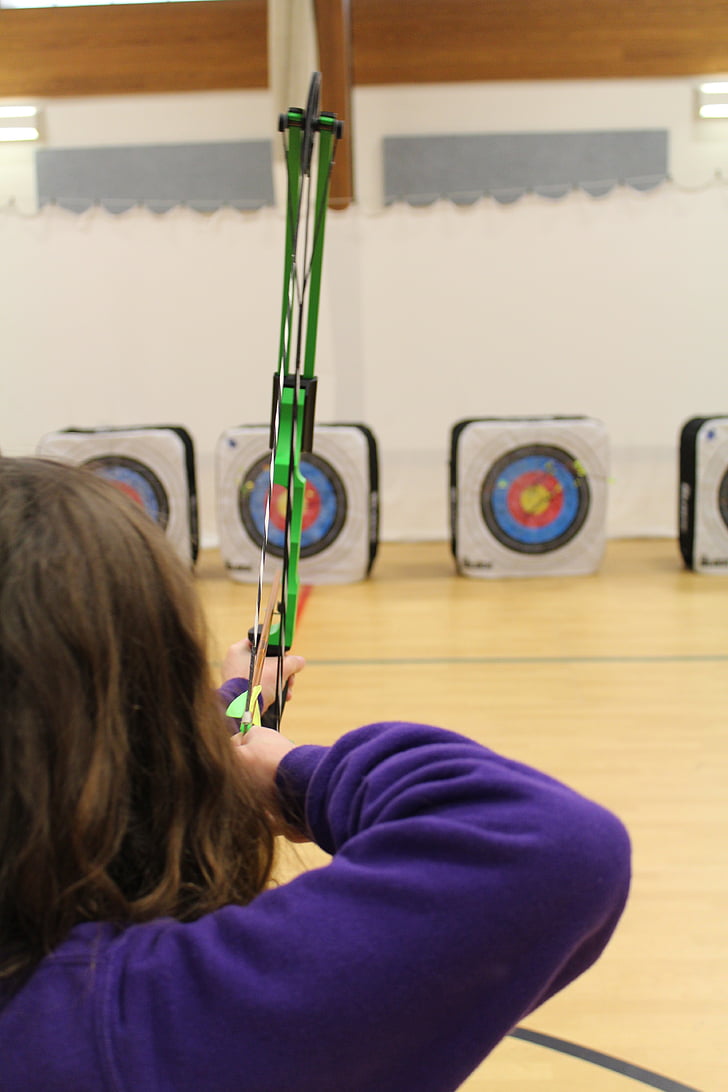 MålrealiseringsstrategimålNöjda och friska medarbetareStrategiStrategi är en sammansatt mängd aktiviteter som leder till en önskad position. Den önskade position är vision som är definierat av Sorsele kommun och realiseras med att uppnå mål/delmål med stöd av utveckling av förmågor.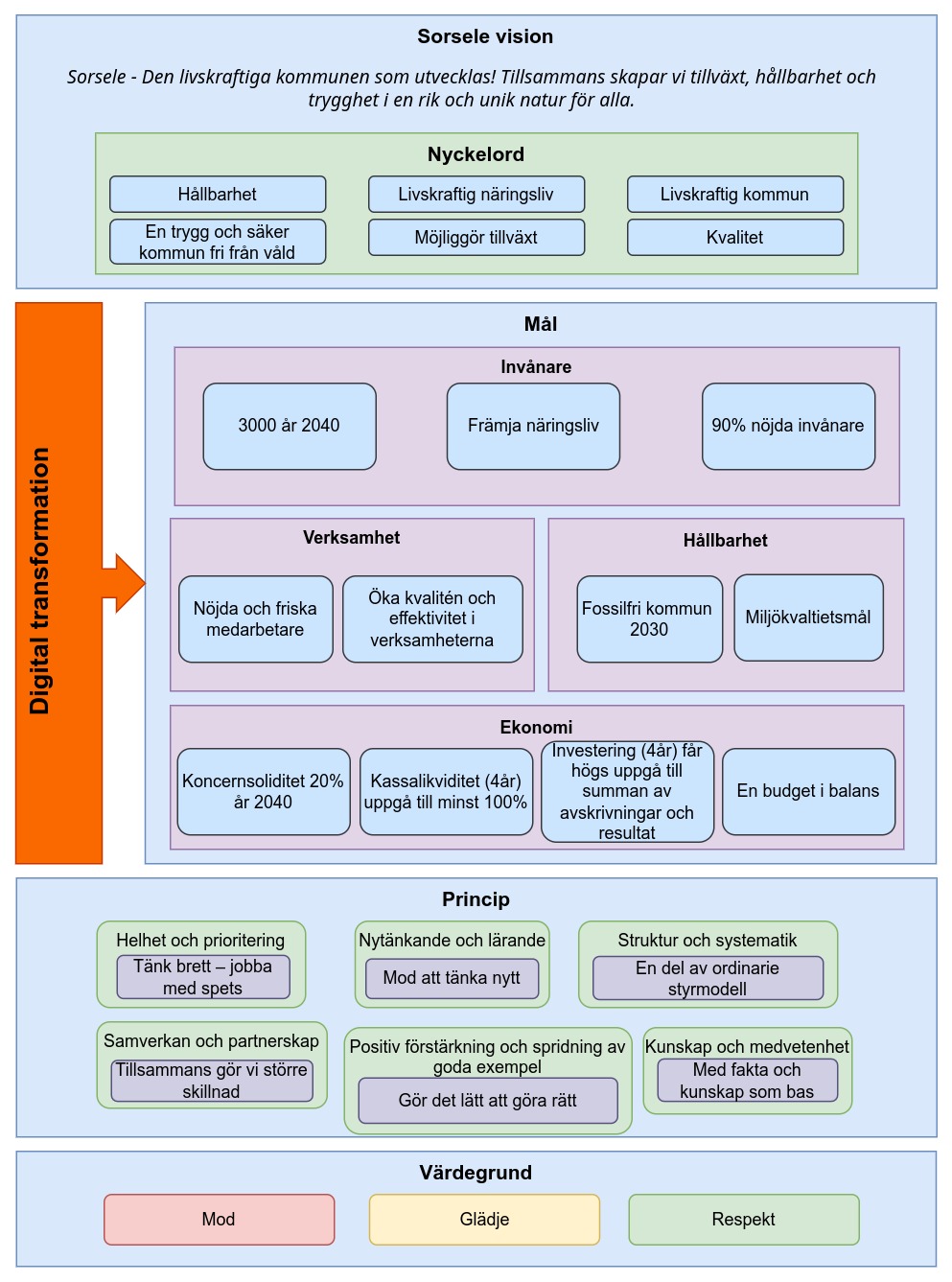 Arbetsfokus och arbetsmetodFokus (för detta dokument) i strategiskt arbete är inriktad till område Verksamhetsstöd och mål som är Nöjda och friska medarbetare som är definierad i Vision och mål dokumentet.Motivation till detta är att verksamhetsstöd stödjer alla verksamhet, och, förändringar i dess förmågor har övergripande effekt i organisationen. Supplement till strategidokument är verksamhetsplaner och övriga styrdokument .Arbetsmetoden som används är Förmågebaserad planering (Arkitekturgemenskap):Förmågebehovet
Här beskrivs verksamhetens vision vilken bryts ner till mål/delmål och därefter kopplas till förmågor.Förmågekartan
Ger en översikt över en verksamhets förmågor, indelat i förmågeområden. Kartan kan innehålla både befintliga och nya förmågor samt verksamhetsförmågor och stödjande förmågor.Förmågeutvecklingen
Beskriver hur förmågor utvecklas över tiden och effektiviserar eller skapar värde för kunder och medborgare. Sätter förmågeutveckling i handlingsplaner.Förmågeimplementationen
Beskriver hur förmågor uppnås med hjälp av bl.a. processer, information, kompetens, tjänster och tekniska system.Steg 3 kommer delvis att beskrivas i detta dokument och steg 4 kommer att göras i framtiden.Förmågebehovet - Verksamhetsstöd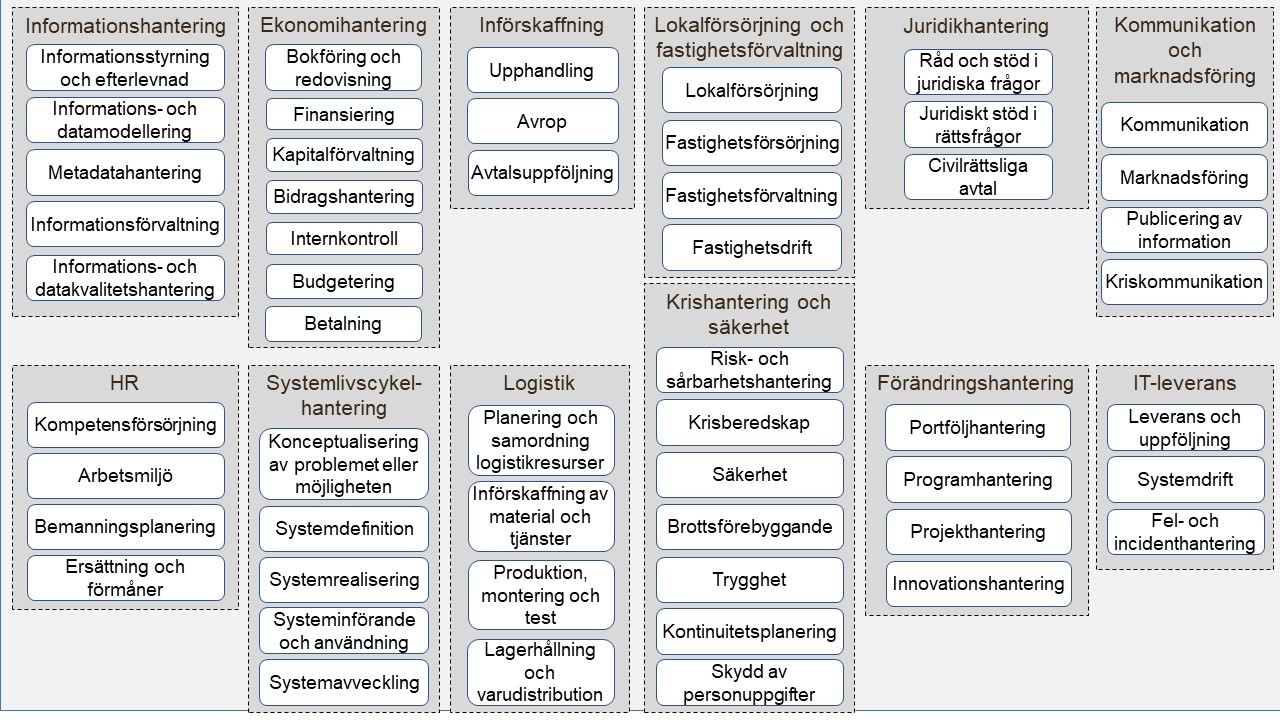 Mål- Fokusområde - Verksamhet Mål-Nöjda och friska medarbetareIdentifierade förmågor är avgörande för måluppfyllelse av respektive delmålDelmål - HME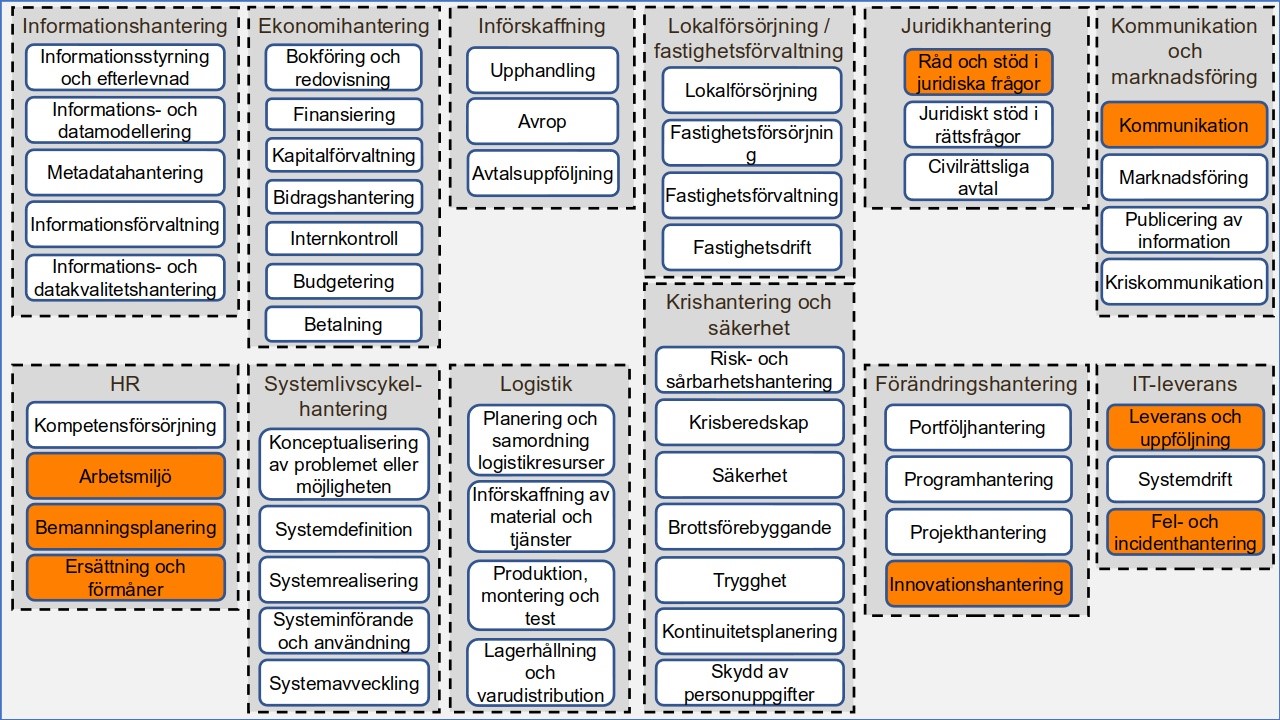 Delmål- Våld som arbetsgivarfråga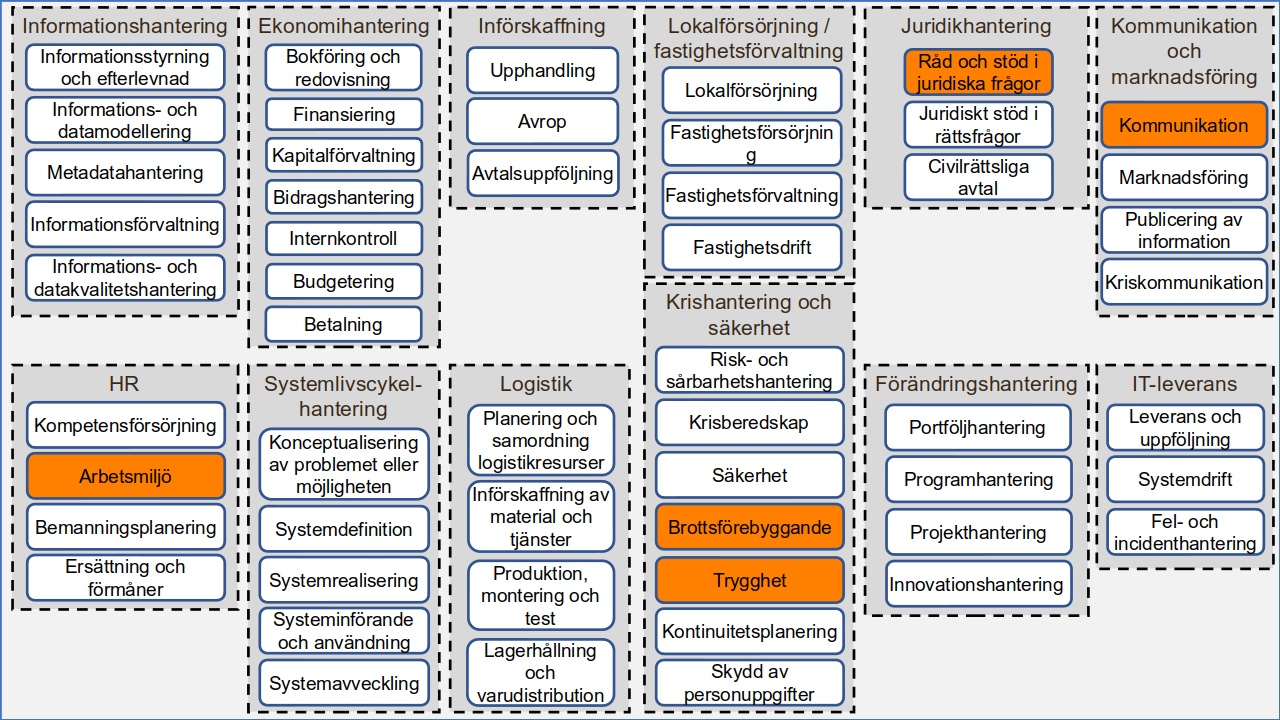 Sjukfrånvaro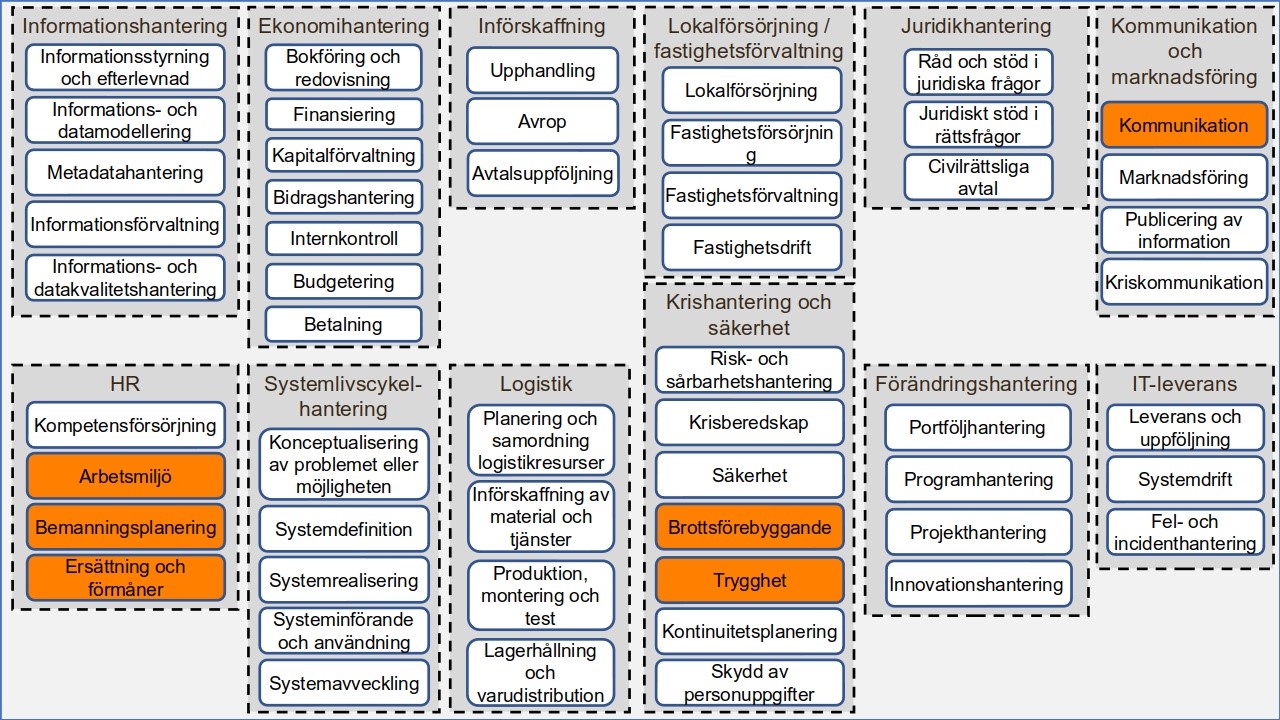 Matris nedan visar övergripande bild av vilka förmågor stödjer uppfyllelse av mål Nöjda och friska medarbetare samt relativ gap (R.Gap-skillnad mellan nu-läge och bör-läge ). Gapets storlek anger ett mått på hur stort steg som behöver tas för att ta förmågan till önskat läge.Förmågekartan - VerksamhetsstödBilden nedan representerar nuvarande status (preliminär estimat-borde revideras) på förmågor inom Verksamhetsstöd område. För mer information och motivation till bedömning se dokument ‘Analys av förmågor - Verksamhetsstöd.docx’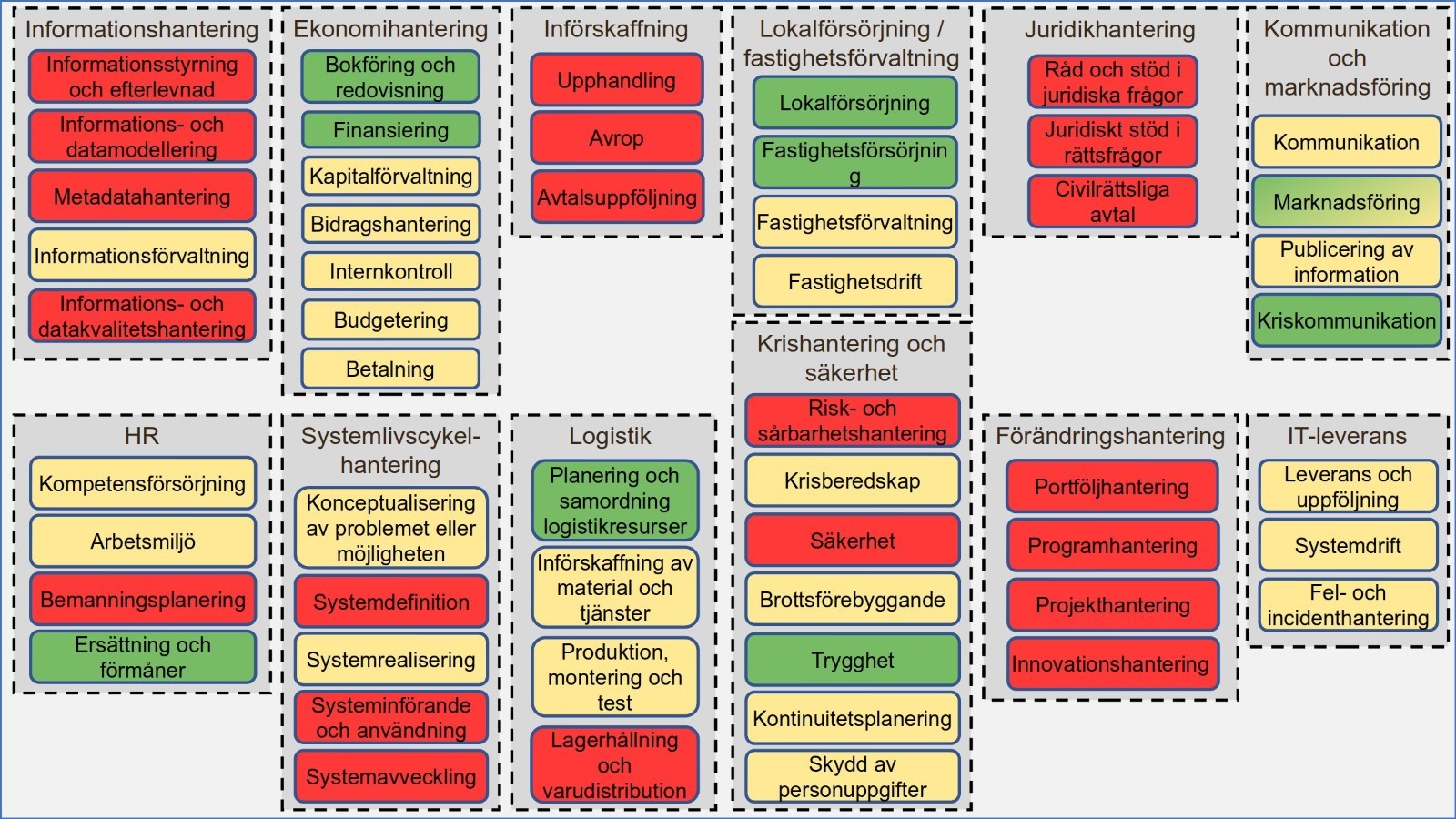 FörmågeanalysArbetsmiljöFörmågan att uppnå en bra fysisk, digital - och psykosocialmiljö som kännetecknas av ett bra ledarskap, medarbetarskap, arbetsorganisation och rehabilitering. Även mångfald och krisstöd ingår.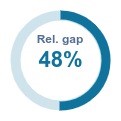 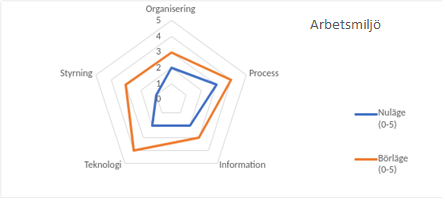 Applikation och tjänster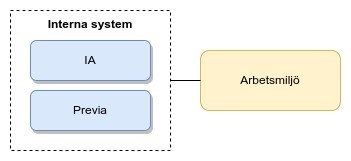 Process (KLASSA)InformationTBDMål för förmåga ArbetsmiljöOrganisationen uppvisar handlingskraft i genomförandet. Verkställande av organisation och handlingskraft från centralt till verksamhetsfokusTid för planering av insatser är säkerställd.Processer är en del av kulturen. Kvalitetsmått som är associerade med processer är definierade. Kvalitetssäkra arbetsmiljöprocesser. Processer utförs likvärdigt oavsett i vilken organisationsdelen dessa utförs.Information som hanteras och genereras är kvalitetssäkrad.Arbetsmiljöarbete bör kvalitetshantera information, säkerställa att rätta personer har åtkomst till informationen. Informationssäkerhetsarbete är utfört för informationsobjekt arbetsmiljöTekniskt verktyg finns och är väl anpassade till verksamhetens behov.Behov och systemkrav är kända och dokumenterade. Känd förvaltningsorganisation för verktygen.Arbetsmiljöförmåga har effektiv systemstöd. Implementerad HR system.Styrning är på plats. Mekanismer för kontroll av efterlevnad är etablerade.  Kontrollmekanismer stödjer styrning.Internkontrollprocess på platsBemanningsplanering (TBD)Förmågan till hantering av olika typer av bemanning och ledigheter.  Det inbegriper även omställning, upphörande av anställning och pensionsavgångar.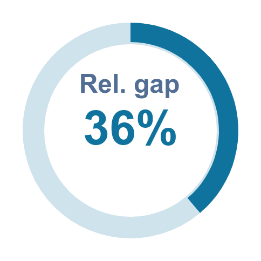 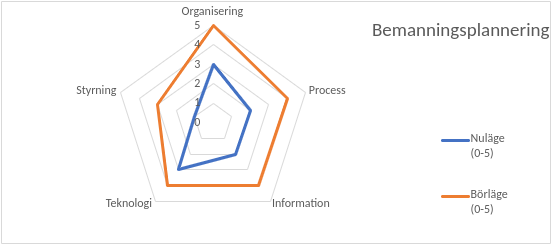 Applikation och tjänster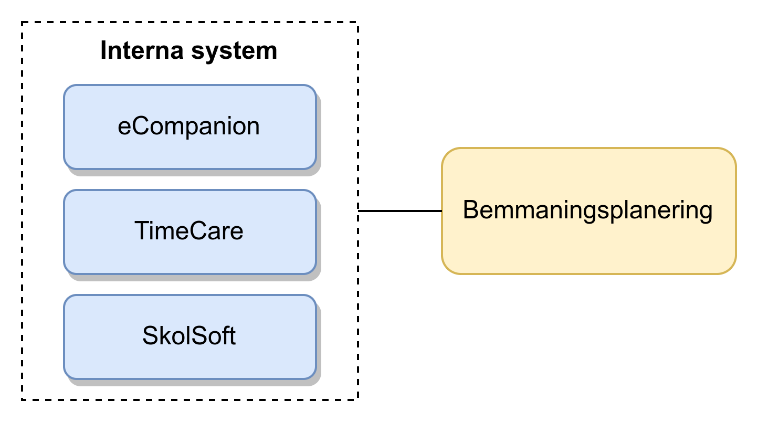 Process (KLASSA)InformationTBDMål för förmåga BemanningsplaneringInte komplettOrganiseringArbetsgrupper och individer har ett tydligt mandat att utveckla förmågan. Uttalad strategi finns och organisationen arbetar mot dessa mål.ProcessProcesser är väldefinierade och kommunicerade med ledning med ansvar för operativ verksamhet och personal. Processen följs till stor del.InformationInformation som hanteras och genereras är kvalitetssäkrad.TeknologiVerktyg finns och är väl anpassade till verksamhetens behov. Behov och systemkrav är kända och dokumenterade. Känd förvaltningsorganisation för verktygen.StyrningStyrning är på plats. Mekanismer för kontroll av efterlevnad är etablerade. Ersättning och förmåner Förmågan till hantering av personalförsäkring, pensionshantering, lönebearbetning, löneöversyn och löneutbetalning. Korrekta val och hantering av anställningsformer, LAS-bevakning och hantering av övertalighet mm. 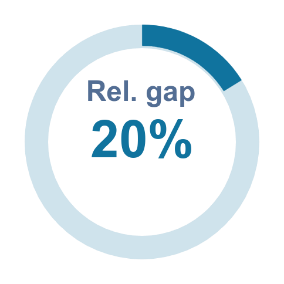 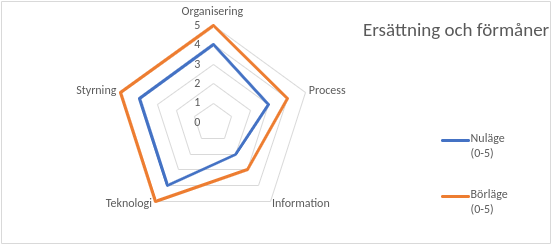 Applikation och tjänster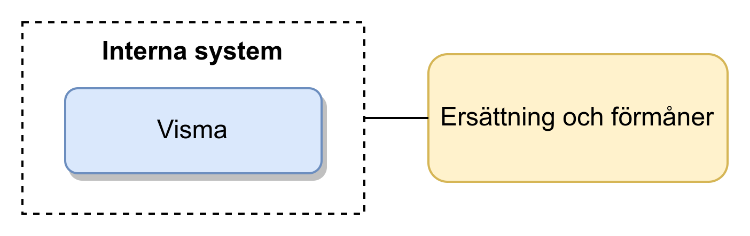 Process (KLASSA)InformationTBDMål för förmåga Ersättning och förmånerInte komplettBrottsförebyggande Förmågan att förebygga och minska brottslighet genom t.ex. samhällsplanering eller tillsyn.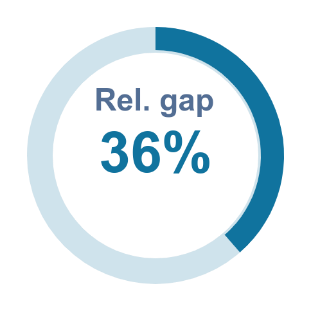 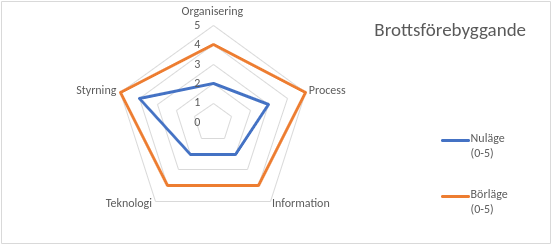 Applikation och tjänster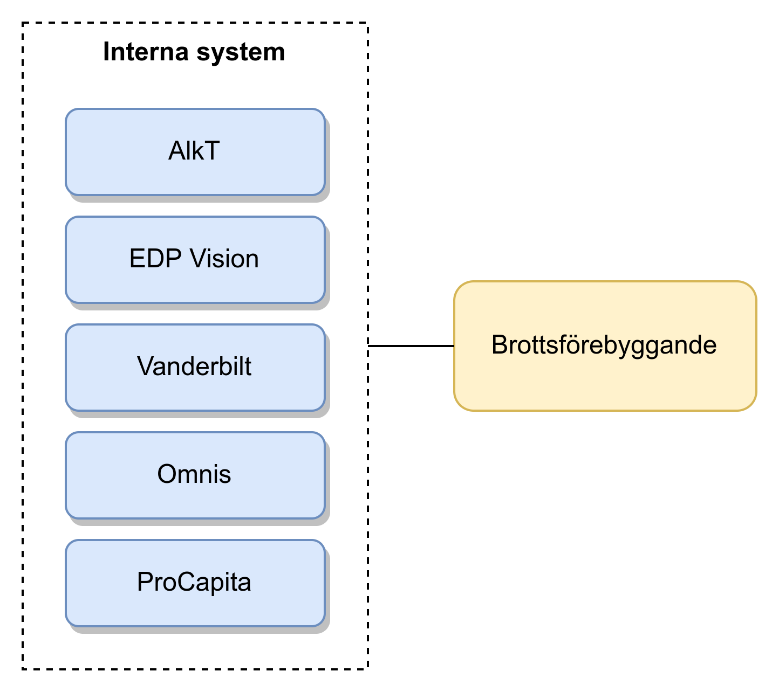 Process (KLASSA)Det är svårt att identifiera processer relaterade till förmågan - alla verksamhet jobbar med förmågan och i dagsläget finns inte beskrivning av dessa processer I KLASSAInformationTBDMål för förmåga BrottsförebyggandeOrganiseringArbetsgrupper och individer har ett tydligt mandat att utveckla förmågan. Uttalad strategi finns och organisationen arbetar mot dessa mål. Borde vara förebyggande process i organisationen.Övergripande utbildning på avdelningsnivå, uppföljning ska göras på arbetslagsnivåProcessSamordnade insatser för att optimera och ständigt förbättra processer.Etablera systematiskt arbetssätt gentemot barn och unga i attityd och beteende.Nöjda och trygga medborgare och medarbetareInvolvera medborgare genom informationsmöten, Informera alla om brottsförebyggande funktioner (visselblåsare t.ex.)InformationInformation som hanteras och genereras är kvalitetssäkrad.TeknologiVerktyg finns och är väl anpassade till verksamhetens behov. Behov och systemkrav är kända och dokumenterade. Känd förvaltningsorganisation för verktygen.Risk och skydd ska finnas implementerat som informationsstöd i verksamheten, Det ska finnas systemstöd för rapportering av jäv och korruption i organisationen, I möte med medborgare ska finnas systemstöd för operativa arbetet. StyrningStyrningen är specifikt utformade för att stötta verksamheten att uppnå önskat resultat. Säkerställ att följa lagar och förordningar som finns och revidera internarbete så att den följer upp dessa. Gör översyn av interna riktlinjer i brottsförebyggande sammanhang, öka transparens till detta.Trygghet Förmågan att skapa ett tryggt samhälle. 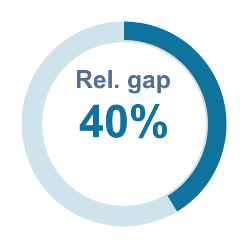 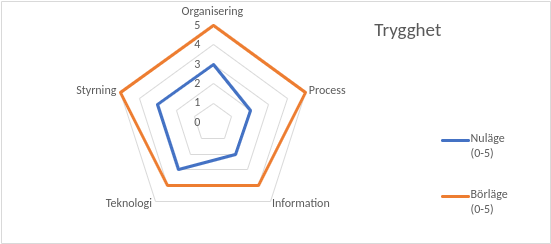 Applikation och tjänster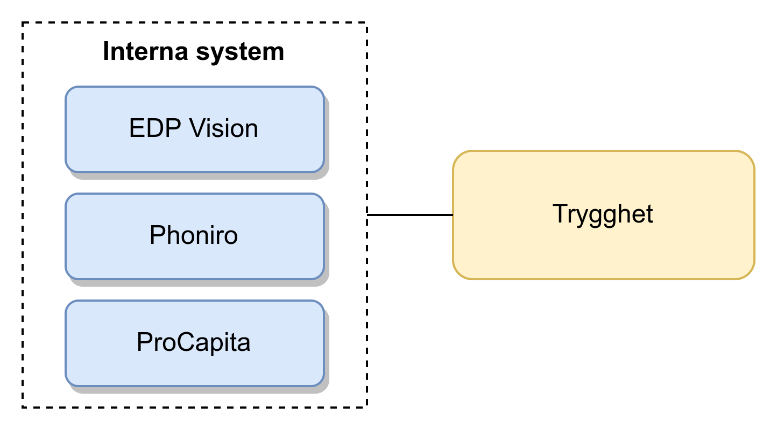 Process (KLASSA)Inga processer är definierade i KLASSAInformationTBDMål för förmåga TrygghetOrganisering Ägarskap finns i hela organisationen, insatser drivs faktivt från verksamhetsnivå i samråd med relevanta funktioner(roller),Bibehålla kommunikation mellan verksamhet och externa parter Tydligt uttalat och definierat mandat/ansvar,ProcessProcesser används i alla verksamhetsdelarImplementera regeringsrekommendationer om höjd beredskapAnsvarsroller definieradeProcess kända och accepterade från verksamhetenInformationOrganisationen följer upp metamodellen samt kontinuitetsplan Kontinuitetsplaner på platsBegäran om nationell insats till  etablering av informationsmodellTeknologiImplementera stöd i arbete med andra myndigheterStyrningTrygghetsundersökning och annat statistik visar tydlig resultat. Alla verksamhet säkerställer att kontinuitetsplanering förmågan samverkar med trygghetsförmåganKommunikation Förmågan till vidaresändning av information och erfarenheter till rätt intressenter. Där kommunikation ses som en tvåvägsprocess, med utbyte av tankar, åsikter eller information, oavsett om det sker via tal, skrift eller tecken.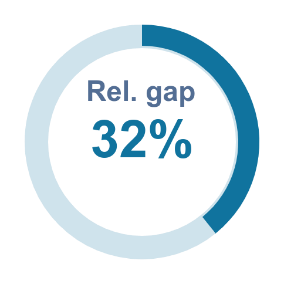 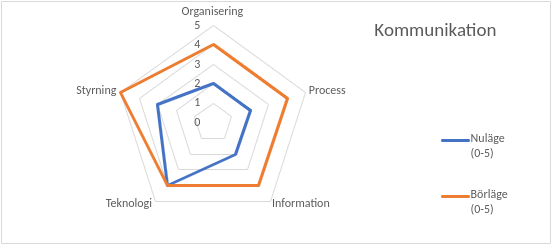 Applikation och tjänster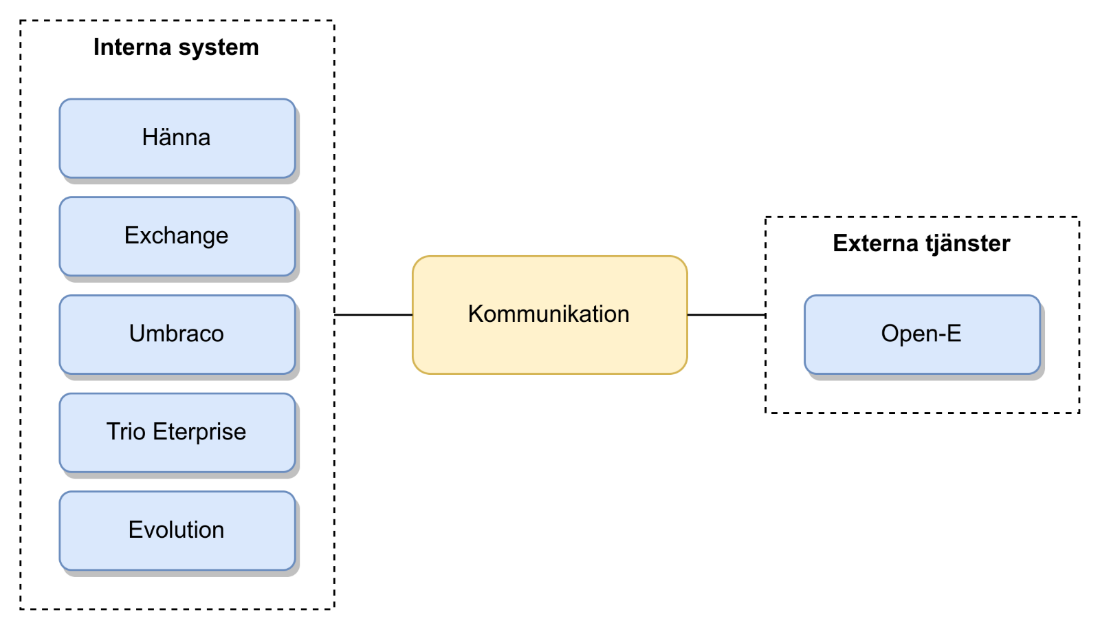 Process (KLASSA)InformationTBDMål för förmåga KommunikationOrganiseringTBDProcessTBDInformationTBDTeknologiTBDStyrningTBDRåd och stöd i juridiska frågor Förmågan till juridisk rådgivning, antingen i specifika ärenden eller på mer övergripande nivå vid beredning av ärenden samt vid upprättande av avtal och överenskommelser.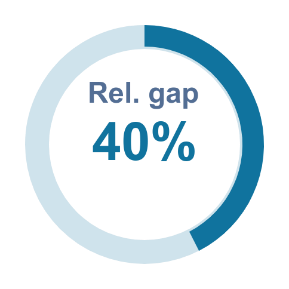 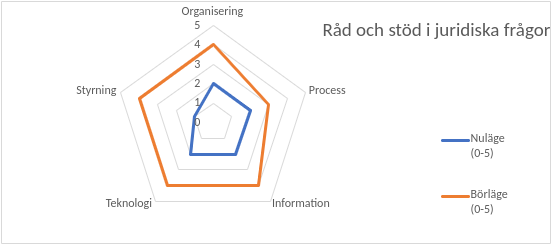 Applikation och tjänster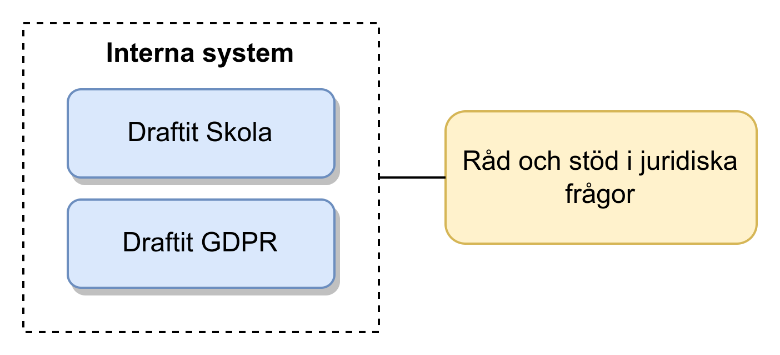 Process (KLASSA)OkäntInformationTBDMål för förmåga Råd och stöd i juridiska frågorOrganiseringTBDProcessTBDInformationTBDTeknologiTBDStyrningTBDInnovationshantering TBDLeveransuppföljning TBDFel och incidentplaneringTBDFörmågeutveckling i relation till delmålFörmågeutvecklingsplanen är oftast ett matrisdiagram med tre delar:Startläge: En kolumn som visar förmågorna vid början av fasen och vilka systemelement som bidrar till dessa. Vanligtvis är kolumnen placerad längst till vänster och varje förmåga representerad som en rad i diagrammet.Plan: Består av flera kolumner som delar upp en fas i tid, vanligtvis år. Förändring i tid är de arbetspaket som bidrar till utvecklingen av förmågor. Arbetspaketen kan således infogas på rätt rad i diagrammet. Om så önskas kan respektive arbetspakets status samt den nuvarande tiden visas i diagrammet.Målläge: En kolumn som visar förmågorna vid slutet av fasen och vilka element som bidrar till dessa. Vanligtvis är kolumnen placerad längst till höger och varje förmåga representerad som en rad i diagrammet.Bilden nedan visualiserar förmågeutvecklingsmetoden som krävs för att uppnå delmål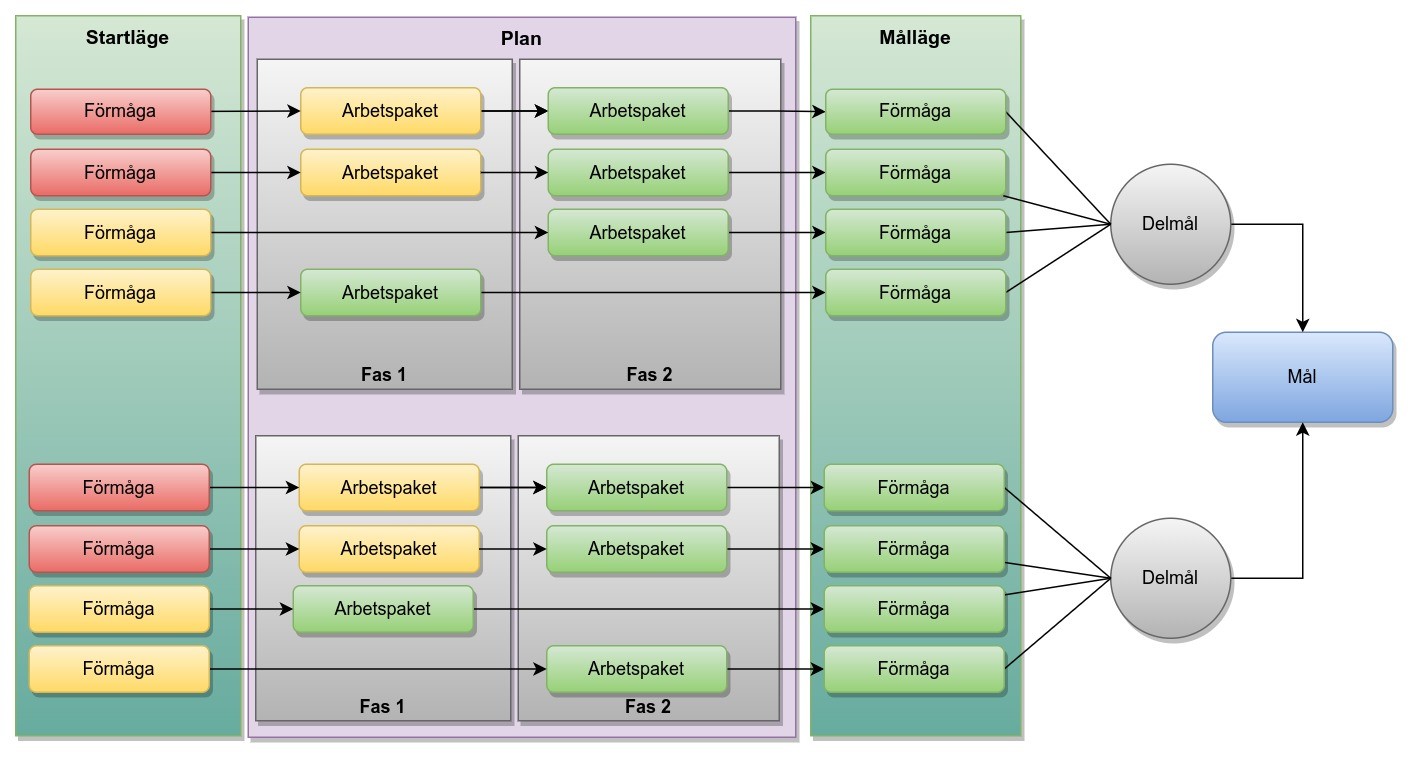 Arbetspaket per förmåga - strategi för att nå delmål/målArbetspaketet är en samling av aktiviteter som behövs för att möjliggöra transformation av förmåga till önskat läge. Perioden för arbetspaket varierar, beroende på antal aktiviteter och dess storlek. Tabellen nedan visar i vilken ordning ska aktiviteter utföras, i vilken arbetspaket dessa ingår och till vilken förmåga aktiviteten tillhör. Delmål - Våld som arbetsgivarfrågaDelmål - HMETBDDelmål - SjukfrånvaroTBDNästa stegSå långt, dokumentet behandlar delmål ‘Våld som arbetsgivarfråga’, presenterar analys av förmågor som är relaterade till delmål och specificerar behov av förändring i syftet att kunna stödja dessa – helt enkelt, vi har skapat strategi (sammansatt mängd aktiviteter som leder till en önskad position) för att realisera del av vision som Sorsele kommun har definierat! Nästa version av dokumentet borde innehålla analys av alla delmål för att uppnå mål ‘Nöjda och friska medarbetare’. Vissa av förmågor stödjer flera mål/delmål och aktivitet som har gjorts i den ena delmål, kan behövas anpassas till nästa delmål - i fall det är nödvändigt.Den slutliga version av dokumentet borde användas som input till plan för etablering av program-/projektportfölj för utförande av respektive arbetspaket eller aktivitet.VersionÄndrat avÄndringDatum0.1ASFörsta version221016DelmålMätparameterMåluppfyllelseHMEMedarbetarenkät≥80Våld som arbetsgivarfråga varje medarbetare ska få fråganAlla medarbetare skall ha RUS samtal med sin närmaste chef Årlig uppföljning av SAM1gång/årOm våldsutsatthet förekommer ska medarbetaren erbjudas stödSjukfrånvaroSjukfrånvaro statistik< 6%Förmåga/DelmålR.GapHMEVåld som arbetsgivarfrågaSjukfrånvaroArbetsmiljö48%XXXBemanningsplanering36%XXErsättning och förmåner22%XXBrottsförebyggande32%XXTrygghet32%XXKommunikation32%XXXRåd och stöd i juridiska frågor40%XXInnovationshantering40%XLeveransuppföljning48%XFel och incidentplanering44%XInformationsstyrning och efterlevnadInformationsstyrning och efterlevnadInformationsstyrning och efterlevnadInformationsstyrning och efterlevnadDimensionMognadsnivå nulägeMognadsnivå börlägeDifferens (gap)Organisering352Process242Teknologi143Information242Styrning143SUMMA92112ProcessGenerisk processKommentarLeda - Styra - OrganiseraAvtal, policys m.m.Bedriva systematiskt arbetsmiljöarbeteSystematiskt arbetsmiljöarbete: skyddsrondering, åtgärder, uppföljningGöra arbetsmiljöutredningarUtredningsprocessT ex ergonomiska utredningar som avser tunga lyft, ljussättning m mDriva mångfaldsarbeteHantera krisstödHantera övriga frågorInformationsstyrning och efterlevnadInformationsstyrning och efterlevnadInformationsstyrning och efterlevnadInformationsstyrning och efterlevnadDimensionMognadsnivå nulägeMognadsnivå börlägeDifferens (gap)Organisering352Process242Teknologi242Information341Styrning132SUMMA11209ProcessGenerisk processKommentarLeda - Styra - OrganiseraHantera jourtjänstgöringHantera schemaläggningSemesterplaneraHantera särskilda anställningsformerHantera övriga frågorInformationsstyrning och efterlevnadInformationsstyrning och efterlevnadInformationsstyrning och efterlevnadInformationsstyrning och efterlevnadDimensionMognadsnivå nulägeMognadsnivå börlägeDifferens (gap)Organisering451Process341Teknologi231Information451Styrning451SUMMA17225ProcessGenerisk processKommentarLeda - Styra - OrganiseraBeräkna och betala ut lönHantera personalförsäkringHantera övriga frågorInformationsstyrning och efterlevnadInformationsstyrning och efterlevnadInformationsstyrning och efterlevnadInformationsstyrning och efterlevnadDimensionMognadsnivå nulägeMognadsnivå börlägeDifferens (gap)Organisering242Process352Teknologi242Information242Styrning451SUMMA13229ProcessGenerisk processKommentarInformationsstyrning och efterlevnadInformationsstyrning och efterlevnadInformationsstyrning och efterlevnadInformationsstyrning och efterlevnadDimensionMognadsnivå nulägeMognadsnivå börlägeDifferens (gap)Organisering352Process253Teknologi242Information341Styrning352SUMMA132310ProcessGenerisk processKommentarInformationsstyrning och efterlevnadInformationsstyrning och efterlevnadInformationsstyrning och efterlevnadInformationsstyrning och efterlevnadDimensionMognadsnivå nulägeMognadsnivå börlägeDifferens (gap)Organisering242Process242Teknologi242Information440Styrning352SUMMA13218ProcessGenerisk processKommentarLeda - Styra - OrganiseraPublicera på extern webbWebbhanteringsprocessPublicera på intern webbWebbhanteringsprocessPublicera på sociala medierHantera releaser och presskontakterHantera övriga frågorInformationsstyrning och efterlevnadInformationsstyrning och efterlevnadInformationsstyrning och efterlevnadInformationsstyrning och efterlevnadDimensionMognadsnivå nulägeMognadsnivå börlägeDifferens (gap)Organisering242Process231Teknologi242Information242Styrning143SUMMA91910ProcessGenerisk processKommentarFörmågaTypAP-1AP-2AP-3AP-4ArbetsmiljöOrganiseringTid för planering av insatser är säkerställdVerkställande av organisation och handlingskraft från centralt till verksamhetsfokus ArbetsmiljöProcessKvalitetsmått som är associerade med processer är definieradeKvalitetssäkra arbetsmiljöprocesserProcesser utförs likvärdigt oavsett i vilken del av organisationen dessa utförsArbetsmiljöInformationArbetsmiljöarbete bör kvalitetshantera information, säkerställa att rätta personer har åtkomst till informationenInformationssäkerhetsarbete är utfört för informationsobjekt arbetsmiljö ArbetsmiljöTeknikBehov och systemkrav är kända och dokumenteradeArbetsmiljöförmåga har effektivt systemstöd. Implementerad HR systemKänd förvaltningsorganisation för verktygenArbetsmiljöStyrningMekanismer för kontroll av efterlevnad är etablerade.Kontrollmekanismer stödjer styrning.Internkontrollprocess på platsBrottsförebyggandeOrganiseringArbetsgrupper och individer har ett tydligt mandat att utveckla förmågan.Uttalad strategi finns och organisationen arbetar mot dessa mål. Övergripande utbildning på avdelningsnivå, uppföljning ska göras på arbetslagsnivå BrottsförebyggandeProcessSamordnade insatser för att optimera och ständigt förbättra processerEtablera systematiskt arbetssätt gentemot barn och unga i attityd och beteende. Involvera medborgare genom informationsmöten,Informera alla om brottsförebyggande funktioner (visselblåsare t.ex.) BrottsförebyggandeInformationInformation som hanteras och genereras är kvalitetssäkradBrottsförebyggandeTeknikBehov och systemkrav är kända och dokumenterade.Verktyg finns och är väl anpassade till verksamhetens behov. Känd förvaltningsorganisation för verktygen. I möte med medborgare ska finnas systemstöd för operativa arbetet. Risk och skydd ska finnas implementerat som informationsstöd i verksamhetenDet ska finnas systemstöd för rapportering av jäv och korruption i organisationenBrottsförebyggandeStyrningStyrningen är specifikt utformade för att stötta verksamheten att uppnå önskat resultatSäkerställ att följa lagar och förordningar som finns och revidera internarbete så att den följer upp dessa.Gör översyn av interna riktlinjer i brottsförebyggande sammanhang, öka transparens till detta. TrygghetOrganiseringTydligt uttalat och definierat mandat/ansvarÄgarskap finns i hela organisationeninsatser drivs faktivt från verksamhetsnivå i samråd med relevanta funktioner(roller),Bibehålla kommunikation mellan verksamhet och externa parter TrygghetProcessProcess kända och accepterade från verksamheten Ansvarsroller definierade Implementera regeringsrekommendationer om höjd beredskap Processer används i alla verksamhetsdelar TrygghetInformationBegäran om nationell insats till etablering av informationsmodell Kontinuitetsplaner på plats Organisationen följer upp metamodellen samt kontinuitetsplan TrygghetTeknikImplementera stöd i arbete med andra myndigheter TrygghetStyrningTrygghetsundersökning och annat statistik visar tydlig resultat. Alla verksamhet säkerställer att kontinuitetsplanering förmågan samverkar med trygghetsförmågan KommunikationOrganiseringTBDTBDTBDTBDKommunikationProcessTBDTBDTBDTBDKommunikationInformationTBDTBDTBDTBDKommunikationTeknikTBDTBDTBDTBDKommunikationStyrningTBDTBDTBDTBDRåd och stöd i juridiska frågorOrganiseringTBDTBDTBDTBDRåd och stöd i juridiska frågorProcessTBDTBDTBDTBDRåd och stöd i juridiska frågorInformationTBDTBDTBDTBDRåd och stöd i juridiska frågorTeknikTBDTBDTBDTBDRåd och stöd i juridiska frågorStyrningTBDTBDTBDTBD